Краевое государственное бюджетное общеобразовательное учреждение, реализующее адаптированные основные общеоьразовательные программы «Школа интернат № 6»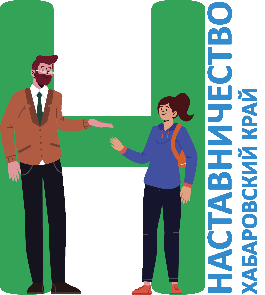 ПРОГРАММА НАСТАВНИЧЕСТВА«педагог-педагог (с недостатком определенных навыков, компетенций вне зависимости от его профессионального опыта и возраста, прибывший из другой организации)»на период 2021/2022 годОсновной инструмент (техника) наставничества: «Совместная деятельность»Наставник: Федосеева И.В.Наставляемый: Листюхина О.Г.Куратор: Констынченко Л.И.2021 г.Содержание программы1. Общие положения.1.1 Актуальность программы1.2 Цели и задачи программы наставничества1.3 Ожидаемые результаты наставляемого педагога и наставника1.4 Этапы наставничества2. Права и обязанности участников программы наставничества2.1 Формы и методы работы с педагогом.2.2 Основные участники программы и их функции3. Нормативные требования к результату наставничества ипредполагаемые результаты реализации  программы наставничества4. План взаимодействия пары  «наставник – наставляемый»5. Перечень мероприятий, регламентирующих реализацию программы наставничества6. Перечень документов, регламентирующих реализацию программы наставничества1. Общие положения.1.1 Актуальность программыСоздание программы наставничества продиктовано велением времени. На сегодняшний день не только национальный проект «Образование» ставит   задачу внедрения целевой модели наставничества во всех образовательных организациях, но и сама жизнь подсказывает нам необходимость взаимодействия между людьми для достижения общих целей.Поддержка специалистов, пришедших в коррекционную школу из общеобразовательных учреждений – одна из ключевых задач при организации наставничества в общеобразовательном учреждении, работающем по адаптированным основным общеобразовательным программам.  Педагоги, пришедшие из массовой школы слабо представляют себе повседневную педагогическую практику обучения детей с особыми образовательными потребностями.  Проблема становится особенно актуальной в связи с переходом на ФГОС_ОВЗ, так как возрастают требования к повышению профессиональной компетентности каждого специалиста. Педагогам, пришедшем в наше ОУ необходима профессиональная помощь в овладении методикой работы категорией слабослышащих и позднооглохших детей.  В соответствии с требованиями педагогического стандарта учителя-дефектолога педагог должен владеть специальными вербальными и невербальными средствами общения с обучающимися с нарушением слуха и речи и их родителями,   специальными методами  и приёмами развивающей   коррекционной работы,  организовать урочную и внеурочную деятельность обучающихся, опираясь на достижения специальной педагогики и специальной психологии, медицины, нейрофизиологии и возрастной физиологии, школьной гигиены, а также современных информационных технологий и методик обучения.   Педагог должен планировать и осуществлять учебный процесс в соответствии с адаптированной основной общеобразовательной программой для слабослышащих и позднооглохших,  разрабатывать рабочую программу по учебному предмету, на основе адаптированных основных общеобразовательных программ и обеспечивать ее выполнение, формулировать вариативные виды учебных задач (учебно-познавательных, учебно-практических, учебно-игровых) с учетом дифференцированного подхода и организовывать их решение (в индивидуальной или групповой форме) в соответствии с особенностями познавательного и личностного развития обучающихся.   Важной задачей является   разработка и реализация практико-ориентированного обучения.  Настоящая программа призвана помочь в организации деятельности наставников со   специалистами, находящимися в процессе адаптации на новом месте работы, в том числе с недостатком определенных навыков, специальных компетенций.В 2021 -2022 году в ОУ из массовой школы пришёл учитель начальных классов, не владеющий методикой обучения детей с нарушением слуха.1.2 Цели и задачи программы наставничестваЦель программы наставничества: по окончании программы наставничества педагог будет владеть специальными вербальными и невербальными средствами общения с обучающимися с нарушением слуха и речи и их родителями, специальными методами и приёмами развивающей   коррекционной работы, знать и учитывать при организации обучения психофизические особенности детей данной категории.Задачи программы наставничества:1) Адаптировать   специалиста   для вхождения в полноценный рабочий режим школы-интерната через освоение норм, требований и традиций школы, реализующей адаптированные основные общеобразовательные программы.  2)  Спланировать систему мероприятий для передачи   знаний о психофизических особенностях обучающихся с нарушением слуха, особенностях организации коррекционно-развивающей работы, требованиях АООП НОО, вариант 2\2, методике обучения детей данной категории. 3) Отслеживать динамику формирования специальных компетенций   качество усвоения АООП НОО, вариант 2\2.4) Оценить результаты программы наставничества, её эффективность.1.3 Ожидаемые результаты наставляемого педагога и наставникаОжидаемые результаты для наставляемого педагога:По окончании программы наставничества педагог1) усвоит нормы и требования ОУ, реализующего адаптированные основные общеобразовательные программы, вариант 2/2.2) овладеет специальными вербальными и невербальными средствами общения с обучающимися с нарушением слуха и речи и их родителями, специальными методами и приёмами развивающей   коррекционной работы, знает и учитывает  при организации обучения психофизические особенности детей данной категории. 3) разработает рабочие программы по предметам учебного плана в соответствии с требованиями АООП НОО, дидактические материалы по предметам.  Ожидаемые результаты для наставника: - удовлетворённость работой по формированию специальных компетенций у педагога, пришедшего из  массовой школы.      Учитель-наставляемый получит необходимые для данного периода профессиональной реализации компетенции, профессиональные советы и рекомендации, а также стимул и ресурс для комфортного становления и развития внутри образовательного учреждения1.4 Этапы наставничества 2. Права и обязанности участников программы наставничества Права и обязанности наставника:1. пользоваться имеющейся в образовательной организации нормативной, информационно-аналитической и учебно-методической документацией, материалами и иными ресурсами, обеспечивающими реализациюперсонализированной программы наставничества;2. Разрабатывать совместно с педагогом индивидуальный план  повышения квалификации /формирования спецкомпетенций/;3. Проводить мастер-классы, тренинги, консультации для наставляемого по вопросам коррекционно-развивающего и методического сопровождения.4. Посещать уроки педагога, внеклассные занятия. 5.   Подключать для дополнительного обучения   других сотрудников школы - интерната, требовать рабочие отчёты, как в устной, так и в письменной форме.Права и обязанности   наставляемого педагога:1. Участвовать в разработке индивидуального плана повышения квалификации.2. Обращаться за помощью в любое удобное время.3. Следовать рекомендациям наставника при выполнении заданий.4. Стремиться к повышению уровня  профессиональной спецкомпетентности.  5. Предоставлять отчёты о проделанной работе.6. Проходить аттестацию по завершению срока наставничества;7. Выходить с ходатайством о замене наставника к куратору реализации программ наставничества в образовательной организации.2.1 Формы и методы работы с педагогом.Формы и методы работы с педагогом: наблюдение, беседа; собеседование; тренинговые занятия; мастер-классы, открытые занятия, внеклассные мероприятия; тематические педсоветы, семинары; спецсеминар «Дефектологический всеобуч», методические консультации; посещение и взаимопосещение занятий; анкетирование, тестирование; участие в различных очных и дистанционных мероприятиях; прохождение переподготовки по направлению «Сурдопедагогика» .Ответственность за реализацию программы наставничества внутри образовательной организации берут на себя:● администрация организации - участников;● наставники - участники программы;● педагог-психолог, социальный педагог.2.2 Основные участники программы и их функцииОсновные участники программы и их функции:Наставляемая:    Листюхина О.Г.Учитель начальных классов, с недостатком определенных навыков, спецкомпетенций, прибывший из другой организации): отсутствуют знания об особых образовательных потребностях обучающихся младших классов с нарушением слуха, не владеет методикой обучения детей данной категории.Наставник для педагога: Федосеева Ирина Витальевна, учитель-дефектолог, сурдопедагог.Куратор программы:   Констынченко Л.И. К зоне ответственности куратора относятся:1) организация обучения наставника;2) контроль проведения программы наставничества;3) решение организационных вопросов, возникающих в процессе реализации программы наставничества.Утверждение кандидатуры наставника (Федосеева Ирина Витальевна, учитель –дефектолог высшей квалификационной категории, осуществлено приказом директора КГБОУ ШИ № 6 от 01.09.21. Наставничество осуществляется при обоюдном согласии наставника (Федосеева Ирина Витальевна, учитель–дефектолог высшей квалификационной категории) и наставляемого (Листюхина Оксана Геннадьевна, учитель начальных классов). Обязательное письменное согласие прилагается к документам в конце программы.Наставник (Федосеева И.В.) прикрепляется к наставляемому (Листюхина О.Г.) на срок -1 год.3. Нормативные требования к результату наставничества ипредполагаемые результаты реализации программы наставничества. Результатом правильной организации работы наставников будет высокий уровень включенности педагога в педагогическую работу, культурную жизнь КГБОУ ШИ 6. Педагог - наставляемый   усвоит нормы и требования ОУ, реализующего адаптированные основные общеобразовательные программы, вариант 2/2., овладеет специальными вербальными и невербальными средствами общения с обучающимися с нарушением слуха и речи и их родителями, специальными методами и приёмами развивающей   коррекционной работы, будет выстраивать  образовательный процесс с учётом психофизических особенностей детей с нарушением слуха, разработает рабочие программы по предметам учебного плана в соответствии с требованиями АООП НОО, дидактические материалы по предметам. Критерии оцениваемых результатов:- повышение уровня удовлетворенности собственной работой, приращением спецкомпетенций, улучшение психоэмоционального состояния;  -  повышения качества усвоения обучающимися с нарушением слуха и речи АООП НОО, вариант 2\2; - повышения уровня сформированности коммуникативных навыков обучающихся с нарушением слуха, обогащение словаря/по итогам обследования словарного запаса на начало и конец года/;- развитие слухового восприятия обучающихся (по итогам контрольных работ по развитию речевого слуха;           - рост числа профессиональных работ наставляемого: методических практик, рабочих программ по предметам учебного плана, дидактических материалов т.д.Организация контроля и оценкиКонтролировать и оценивать работу наставляемых, наставников и всей программы в целом будет руководитель    УВР (куратор).Оценка будет происходить в качестве текущего контроля и итогового контроля.Текущий контроль будет проходить 1 раз в четверть по итогам составленного наставляемыми и наставниками отчёта по форме (приложение 1), на заседании методического совета КГБОУ ШИ 6, ШМО узких специалистов, ШМО учителей начальных классов. Итоговый контроль  - на заседании методического совета на основании таблицы результативности программы наставничества за истёкший год, а также рефлексивного самоанализа наставляемых реализации ИППР (Приложение 2).План взаимодействия пары  «наставник – наставляемый»План мероприятий по взаимодействию парыПлан работы наставникаПлан работы наставляемогоПлан работы куратораПЕРЕЧЕНЬ МЕРОПРИЯТИЙ, РЕГЛАМЕНТИРУЮЩИХ РЕАЛИЗАЦИЮ ПРОГРАММЫ НАСТАВНИЧЕСТВАПодготовка условий для запуска программы наставничества:- Изучение и систематизация имеющихся материалов по проблеме наставничества.- Подготовка нормативной базы целевой модели наставничества.- Выбор форм и программ наставничества исходя из потребностей школы - интерната.- Информирование педагогов, обучающихся и родителей о целях целевой модели наставничества.2. Формирование базы наставляемых:- Сбор данных о наставляемых, формирование базы данных наставляемых.Формирование базы наставников:    - Сбор данных о наставниках, формирование базы данных наставников.Отбор и обучение наставников:    - Выявление наставников, входящих в базу потенциальных наставников.          Обучение наставников для работы с наставляемыми.Формирование наставнических пар:    -  Отбор наставников и наставляемых. Закрепление наставнических пар.Организация и осуществление работы наставнических пар:- Организация комплекса последовательных встреч и текущего контроля наставников и наставляемых.-  Организация текущего контроля достижения планируемых результатов наставниками.Завершение наставничества:          - Отчеты по итогам наставнической программы.          - Мотивация и поощрения наставников.ПЕРЕЧЕНЬ ДОУМЕНТОВ, РЕГЛАМЕНТИРУЮЩИХРЕАЛИЗАЦИЮ ПРОГРАММЫ НАСТАВНИЧЕСТВА1. Отчётная форма по итогам четверти 2021-2022 учебного года (приложение 1)2. Рефлексивный анализ реализации индивидуального плана профессионального развития (приложение 2) Приложение 1Отчётная форма по итогам четверти  РЕФЛЕКСИВНЫЙ АНАЛИЗ РЕАЛИЗАЦИИ ИНДИВИДУАЛЬНОГО ПЛАНА ПРОФЕССИОНАЛЬНОГО РАЗВИТИЯ, ПРЕДСТАВЛЕНИЕ РЕЗУЛЬТАТОВРАССМОТРЕНОна заседаниипедагогического совета № 1 от 28.08. 2021г.УТВЕРЖДЕНОДиректор КГБОУ ШИ № 6__________В.Е. Джуманова 01.09. 2021№МероприятиеДатаЦельПланируемый результатФорма отчётностиСрок отчетности1Подготовительная частьИзучение должностной инструкции по должности «учитель»02.09.21-05.09.21Изучение функций и обязанностей учителя в ОУ, реализующем АООП.Подготовка условий для запуска программы наставничестваНаличие информационных материалов, документациив конце четверти2Составление плана работы по адаптации педагога к деятельности в ОУ, реализующем адаптированные основные общеобразовательные программы  09.09.21-14.09.21 ознакомление   нормами и требованиями ОУ, реализующего адаптированные основные общеобразовательные программы, вариант 2/2., изучение ФГОС_ОВЗ, содержания АООП НОО по предметам, требований слухоречевого режима.Наличие плана работы по адаптации педагога к деятельности в ОУ, реализующем адаптированные основные общеобразовательные программы  педагогики,   План работыв конце четверти3Основные проблемы в деятельности  педагога Консультации и ответы на интересующие вопросыВ течение годаформирование специальных компетенций, знаний психофизических особенностей обучающихся с нарушением слухаПрименение педагогом  специальных методов и приемов  обучения детей с нарушением слуха и речижурнал консультацийв конце полугодия4 Посещение уроков по предметам учебного плана:Обучение грамотеФормирование грамматического строя речиматематикаОзнакомление с окружающимРазвитие речиТехнологияРисованиеВ течение годаВыявление профессиональных затруднений у педагога  и совместное определение путей их устранения.Уточнение содержания изучаемых предметов, знание методики преподнесения учебного материалаЖурнал посещаемости занятийв конце полугодия 5Использование специальных методов и приемов в ходе  коррекционно-развивающей деятельностиКонсультации, советы по целесообразности их использования.В течение годаИзучение требований к организации коррекционно-развивающей работы в КГБОУ ШИ 6Применение педагогом  специальных методов и приемов по активизации речевой деятельности, развитию слухового восприятия, коррекции произношенияжурнал консультацийв конце полугодия6Формы взаимодействия с семьёй (консультации, подбор литературы для изучения, совместное планирование работы с родителями) В течение годаВыбрать формы взаимодействия с семьёй, с целью сделать родителей активными участниками образовательного процесса.  Выбор   педагогом форм работы с родителями   Анкетирование; форматы анкет обратной связи; протоколы родительских собранийв конце года7Итоговый мониторинг-по образовательным областям;-уровень усвоения обучающимися АООП НООмайОценивание уровня знаний, показателей сформированности специальных компетенций.  Анализ рабочих программ, дидактического материала по предметам учебного плана.Оценивание усвоения АООП НОО  обучающихся с нарушением слуха   Наличие рабочих программ, дидактического материала Протоколы; аналитические справкив конце года8Составление аналитической справки наставника с педагогом   за 2021 – 2022 учебный год. Обсуждение итогов  .майИзучение итогов мониторинга и их обсуждение.  Педагог усвоил нормы и требования ОУ, реализующего адаптированные основные общеобразовательные программы, вариант 2/2,  овладел специальными вербальными и невербальными средствами общения с обучающимися с нарушением слуха и речи и их родителями, специальными методами и приёмами развивающей   коррекционной работы, знает и учитывает  при организации обучения психофизические особенности детей данной категории,  разработал рабочие программы по предметам учебного плана в соответствии с требованиями АООП НОО, дидактические материалы по предметам.Протоколы; аналитические справки; презентации   в конце года№МероприятиеДатаЦельПланируемый результатФорма отчётностиФорма отчётностиСрок  1Организация комплекса встреч наставника с наставляемымсентябрьВыявление и актуализация у наставляемого мотивации к деятельности.Проведение первой, организационной, встречи наставника и наставляемого.Пробная встреча наставника и наставляемого.Регулярные встречи наставника и наставляемого: совместная работа наставника и наставляемого.Проведение первой, организационной, встречи наставника и наставляемого.Пробная встреча наставника и наставляемого.Регулярные встречи наставника и наставляемого: совместная работа наставника и наставляемого.Анкетирование; форматы анкет обратной связи; тестирование.по полугодиям2Индивидуальная частьИзучение с педагогом следующих материалов:- должностная инструкция - ФГОС _ОВЗ- АООП НОО КГБОУ ШИ 6 Локальный акт «Организация коррекционно-развивающей работы в КГБОУ ШИ 6»Речицкая Е.Г. Развитие младших школьников с нарушенным слухом в процессе внеклассной работы.  М.: ВЛАДОС, 2005.Специальная психология: Учебное пособие / Под ред. В.И. Лубовского. – М.: «Академия», 2003СентябрьОктябрьНоябрь ДекабрьЗнать теоретические основы и методику планирования различных видов деятельности и общения детей с ОВЗ.Планирование различных видов деятельности и общения детей с ОВЗ; определение цели и задач, планирование групповых и индивидуальных занятий.Планирование различных видов деятельности и общения детей с ОВЗ; определение цели и задач, планирование групповых и индивидуальных занятий.журнал консультацийтестированиепо полугодиям3Совместное изучение состава класса и индивидуальных особенностей учащихсяСентябрьИзучение особенностей детей с нарушением слуха в специальных (коррекционных) образовательных учреждениях.Знать теоретические и методические основы воспитания и обучения детей с ОВЗ; способы коррекционной работы.Знать теоретические и методические основы воспитания и обучения детей с ОВЗ; способы коррекционной работы.Анкетирование; форматы анкет обратной связи;по полугодиям4Совместная разработка рабочей программы по предметам учебного плана в соответствии с требованиями АООП НОО КГБОУ ШИ 6 В течение годаОказание помощи педагогу  в формировании спецкомпетенцийПовышение качества подготовки и педагога , совершенствование форм и методов работы, использование специальных методов и приёмовПовышение качества подготовки и педагога , совершенствование форм и методов работы, использование специальных методов и приёмовжурнал консультацийпо полугодиям5Совместная подготовка и отбор дидактического материала для уроковВ течение годаОказание помощи педагогу в формировании  специальных компетенцийПовышение качества подготовки и педагога , совершенствование форм и методов работы, использование специальных методов и приёмовПовышение качества подготовки и педагога , совершенствование форм и методов работы, использование специальных методов и приёмовжурнал консультацийпо полугодиям6Посещение уроков и их последующий подробный анализВ течение года  Выявлять и совместно устранять допущенные ошибки.Контролировать и оценивать  методику проведения проведение урока, особенности преподнесения учебного материала, результат  его усвоения обучающимися с нарушением слухаКонтролировать и оценивать  методику проведения проведение урока, особенности преподнесения учебного материала, результат  его усвоения обучающимися с нарушением слухаЖурнал посещаемости занятийпо полугодиям7Консультация по частным вопросам методики проведения урокаВ течение годаУскорение процесса формирования спецкомпетенций    совершенствование форм и методов организации учебной работы с обучающимися с особыми образовательными потребностями  совершенствование форм и методов организации учебной работы с обучающимися с особыми образовательными потребностямижурнал консультацийпо полугодиям9Работа с родителями (родительские собрания, лекции для родителей, психолого-педагогические консультации)В течение годаВыбрать формы взаимодействия с семьёй, с целью сделать родителей активными участниками педагогического процесса. Научить молодого специалиста составлять совместное планирование работы с родителями.выбрать  формы  работы с родителями; создать атмосферу взаимопонимания, общности интересов, позитивный настрой на общение и доброжелательную взаимоподдержку родителей, обучающихсявыбрать  формы  работы с родителями; создать атмосферу взаимопонимания, общности интересов, позитивный настрой на общение и доброжелательную взаимоподдержку родителей, обучающихсяАнкетирование; форматы анкет обратной связи; протоколы родительских собранийпо полугодиям10Мониторинг деятельности педагога,   оказание методической помощиВ течение годаОценивание уровня сформированности специальной компетентности выявить достигнутый уровень решения задач, его количественную и качественную характеристику; анализ результатов деятельности,     причины недостатков.выявить достигнутый уровень решения задач, его количественную и качественную характеристику; анализ результатов деятельности,     причины недостатков.Протоколы; аналитические справкив конце года12Отчёт педагога-наставника о проделанной работе на МС школы-интернатаапрель Оценивание уровня сформированности специальной    составить отчёт по итогам наставничества с заключением о результатах прохождения адаптации, с предложениями по дальнейшей работе педагога  составить отчёт по итогам наставничества с заключением о результатах прохождения адаптации, с предложениями по дальнейшей работе педагогаПротоколы; аналитические справкив конце года13Составление характеристики работы педагога за адаптационный период, утверждение её на МС школы-интерната.Май Анализ работы педагогаВыявить неэффективные и эффективные методы обучения, определить  наиболее эффективные из нихВыявить неэффективные и эффективные методы обучения, определить  наиболее эффективные из нихАнкетирование; форматы анкет обратной связи; тестирование.в конце года№МероприятиеДатаЦельПланируемый результатФорма отчётностиСрок  1Изучение следующих материалов:-должностная инструкция по должности «Учитель»;- ФГОС _ОВЗ- АООП НОО КГБОУ ШИ 6; - Локальный акт «Организация коррекционно-развивающей работы в КГБОУ ШИ 6»;- Речицкая Е.Г. Развитие младших школьников с нарушенным слухом в процессе внеклассной работы.  М.: ВЛАДОС, 2005;- Специальная психология: Учебное пособие / Под ред. В.И. Лубовского. – М.: «Академия», 2003»02.09.21-05.09.21Изучение функций и обязанностей воспитателя.Подготовка условий для запуска программы наставничестваНаличие информационных материалов, документациив конце четверти2Составление рабочей программы, календарного планирования по предметам учебного плана09.09.21-14.09.21 составить рабочие программы по предметам в соответствии с требованиями АООП НОО КГБОУ ШИ 6, вариант 2.2 наличие рабочих программ  по предметам в соответствии с требованиями АООП НОО  КГБОУ ШИ 6, вариант 2.2План работыв конце четверти3Определение трудностей, подбор  вопросов для консультаций В течение года получить ответы на интересующие вопросы Применение  специалистом специальных  методов и приёмов работы    с детьми, имеющими нарушения слуха и речи журнал консультацийв конце полугодия5Посещение уроков  наставника, опытных педагогов, мастер-классов, тренинговых занятийВ течение года Выявлять и совместно устранять допущенные ошибки.Контролировать и оценивать  методику проведения проведение урока, особенности преподнесения учебного материала, результат  его усвоения обучающимися с нарушением слухаЖурнал посещаемости занятийпо полугодиям6Разработка уроков по всем предметам учебного планаВ течение годаразработать уроки по всем предметам учебного плана в соответствии с требованиями «Порядка об организации коррекционо-развивающей работы в КГБОУ ШИ 6», методикой обучения детей с нарушением слуха Применение молодым специалистом различных технологий в образовательной и воспитательной деятельности с детьми с нарушением слуха и речи.журнал консультацийв конце полугодия7Проведение открытых уроковв течение года провести уроки по всем предметам учебного плана в соответствии с требованиями «Порядка об организации коррекционо-развивающей работы в КГБОУ ШИ 6», методикой обучения детей с нарушением слуха7Выбор формы взаимодействия с семьёй (консультации, подбор литературы для изучения, совместное планирование работы с родителями) В течение годаВыбрать формы взаимодействия с семьёй, с целью сделать родителей активными участниками педагогического процесса. Научить молодого специалиста составлять совместное планирование работы с родителями.Выбор молодым специалистом форм работы с родителями; создать атмосферу взаимопонимания, общности интересов, позитивный настрой на общение и доброжелательную взаимоподдержку родителей, воспитанников и молодого специалиста.Анкетирование; форматы анкет обратной связи; протоколы родительских собранийв конце года8Итоговый мониторинг усвоения обучающимися АООП НОО, разработка контрольно-измерительных материалов  майОценивания уровня знаний, показателей сформированности умений и навыков у молодого специалиста по разным направлениям воспитательной деятельности.Достигнутый уровень решения задач, его количественная и качественная характеристика; анализ результатов деятельности молодого специалиста по решению задач; выявление причин недостатков.Протоколы; аналитические справкив конце года№МероприятиеДатаЦельПланируемый результатФорма отчётностиСрок  1Перечень мероприятий, регламентирующих реализацию программы наставничества- Представление педагога  коллективу.- Организация вводного ориентационного собеседования -  с администрацией школы-интерната- председателем методического совета - председателями  ШМО: -знакомство  с  задачами  школы;  АООП  НОО, АООП  ООО, Программой развития и т.д.АвгустУпорядочить программу обучения наставника.Изучение распоряжения Министерства просвещения Российской Федерации № Р-145 от 25 декабряНаличие информационных материалов, документациипо полугодиям2Подготовка нормативной базы реализации программы наставничестваАвгуст - сентябрьЧёткое знание и понимание последовательности проводимых занятий с наставником.Разработка и утверждение «дорожной карты» внедрения системы наставничества.Ведение журнала проведённых занятийпо полугодиям3Закрепление за   педагогом опытного учителя-наставника\учителя-дефектологаСентябрьОрганизация процесса профессионального становления, оказание помощи в профессиональной адаптации наставляемому.Повышение качества подготовки и квалификации молодого специалиста, постоянное совершенствование форм и методов работы.Анкетирование. Листы опроса. Использование базы наставляемых.в конце года4Составление методических рекомендаций по сопровождению специалистаавгустОказание своевременной информационной, методической и консультационной поддержки участникам наставнической деятельности;Развитие системы методического сопровождения молодого специалиста.журнал консультацийпо полугодиям5Организация консультаций для педагогов-наставниковсентябрьВыявить профессиональные дефициты и затруднения в педагогической практике и принять меры по устранению и минимизации.Повышение уровня профессиональной компетенции.журнал консультацийпо полугодиям6Составление и утверждение планов работы педагогов-наставников  Август-сентябрьОрганизация обучения наставников передовым формам и методам воспитательной работы.Оказание методической и практической помощи в составлении планов с молодым специалистом.План работыпо полугодиям7Информирование родителей, педагогов, обучающихся о возможностях и целях программы наставничестваСентябрь - октябрьСоздание атмосферы поддержки в педагогическом коллективе и родителей в обучении молодого специалиста.Информирование педагогического коллектива образовательной организации о реализации программы наставничества.Информирование родителей о реализуемой программе наставничества на родительских собраниях.Размещение информации.Анкетирование; форматы анкет обратной связи.в конце года8Выбор форм и программ наставничества исходя из потребностей школыОктябрьОказание методической помощи в рамках наставничества. Проведение мониторинга по выявлению предварительных запросов от потенциальных наставляемых и о заинтересованных в наставничестве.Анкетирование; форматы анкет обратной связи.в конце года9Обучение наставниковНоябрьФормирование положительной мотивации и стремления к развитию и реализации потенциала.Проведение методической учебы с наставниками по работе с наставляемымижурнал консультацийПроводится обязательно в течение года не менее 2-х раз10Мониторинг деятельности молодого специалиста, оказание методической помощи:1. Школа  молодого  учителя:   -помощь  в  составлении  рабочих программ по предметам учебного плана -помощь  в  составлении календарно-тематического планирования       -. семинар «Дефектологический всеобуч»:слухоречевой режим в школе-интернате2. Посещение  уроков/занятий   молодых  педагогов с целью оказания  методической помощи3.  Круглый стол «Основные проблемы организации коррекционно-развивающей работы»»   5. Семинар «Дефектологический всеобуч»:  - изучение «Порядка об организации слухоречевого пространства»; -  «Коррекционная составляющая урока/занятия»6.Собеседование о проделанной работе по личному плану.В течение годаОценивания уровня знаний, показателей сформированности умений и навыков у молодого специалиста по разным направлениям воспитательной деятельности, коррекционно-развивающего сопровождения обучающихся с нарушением слуха и речиДостигнутый уровень решения задач, его количественная и качественная характеристика; анализ результатов деятельности молодого специалиста по решению задач; выявление причин недостатков.Тестирование. Реализация программы (прилагается)в конце года11Привлечение  специалиста к методическим и общешкольным мероприятиям, к общественной жизни школы-интерната  В течение годаПостоянно работать над повышением профессионального мастерства, овладевать практическими навыками.Повышение качества подготовки и квалификации молодого специалиста, постоянное совершенствование форм и методов работыжурнал консультацийв конце года12Отчеты по итогам наставнической программы: 1. анкетирование на выявление профессиональных затруднений, определение степени комфортности учителя в коллективе.2.Подведение  итогов  стажировки. Методическая выставка достижений  педагога.3. Отчеты  наставников  о  работе  с    педагогами4. Составление характеристики работы  специалиста за адаптационный периодМай - июньОценка процессов обучения молодого специалиста.Проведение мониторинга личной удовлетворенности участием в программе наставничества.Проведение мониторинга качества реализации программы наставничества.Мониторинг и оценка влияния программ на всех.Протоколы; аналитические справкив конце года13Мотивация и поощрениеИюньУспешное закрепление на месте работы молодого специалиста, повышение  профессионального потенциала наставника и наставляемого.Поощрение на педагогическом совете школы.Приказ о поощрении участников программы наставничества.Формирование благодарственных писем участникам.Размещение информации на сайте школы.в конце годаСохранение контингента обучающихся (прибывшие, выбывшие)Мониторинг   результатов по итогам 1 четвертиВзаимопосещение занятий и индивидуальная (коррекционная) работа с обучающимися:Пропуски занятийДостижения обучающихся  Методические разработки, печатные работыУчастие в различных профессиональных конкурсах, конференциях, методических мероприятияхДеятельность педагога по реализации задач своего индивидуального профессионального развитияДатаРезультат1Освоение   и внедрение в практику работы новых современных педагогических и информационных технологий с целью повышения качества обученности.2021/222Повышение профессионализма  через использование  обучающих семинаров, курсов повышения квалификации, круглых столов,  вебинаров, видеоконференций, мастер-классов.2021/223Продолжение  работы по созданию условий для развития творческого потенциала воспитателя, включение его в инновационную деятельность.2021/224Совершенствование  работы с мотивированными и одаренными детьми.2021/225Организация  целенаправленной  работы со слабоуспевающими учащимися с учетом их индивидуальных возможностей.2021/22